附件一(共5頁)機關團體職工福利委員會福利卷優惠方案一、泳池館 /單次入場80元 (購買回數票100張 優惠價7000元)購買100~500張        優惠價：67元/張購買600~1000張       優惠價：63元/張購買1100~5000張      優惠價：60元/張購買5100~10000張     優惠價：56元/張二、體適能館 /每小時50元(購買回數票100張 優惠價4200元)1. 購買100~500張        優惠價40元/張2. 購買600~1000張       優惠價38元/張3. 購買1100~5000張      優惠價36元/張4. 購買5100~10000張     優惠價34元/張*以上福利券購買以百張為單位計算*福利卷使用期限(半年)，福利卷憑卷進場，不辨別身份(福利券如超過優惠期限，請至本中心1F櫃台補足差額即可使用)機關團體職工福利委員會課程團報優惠方案(以團報方式)課程時間：約定時段即可開課報名採團體報名團報方案：1.體適能  2. 球類團體課程：3. 泳池團體課程：◎其餘未明列之課程可協議開班辦法◎以上團體課程不得與本中心之相關優惠方案合併使用機關團體職工福利委員會月票卡優惠方案(採10人以上)限本人使用使用期限為一個月兩館（游泳池及體適能館）每日使用不限次數優惠價：每卡1200元 /(原月票卡售價1500元)另印製福利卡  (◎需蓋有買卡公司名稱)機關團體職工福利委員會員工(個人及眷屬)優惠辦法※每次入場須憑員工識別證/會員證，方享有優惠。※ 離峰：平日(週一~週五) 0600~1800。※ 尖峰：平日(週一~週五) 1800~2200、例假日及國定假日。○○員工（會員）福利卷　彰北國民運動中心泳池館專用 編號 AA0000000001    使用期限使用規範:本票卷可供泳池館單人單次入場本卷憑卷進場，不辨別身份本卷請依規定期限內使用請遵守中心場地使用規範彰北國民運動中心　　彰化縣彰化市建國東路２號                    電話０４－７２３２８８１課程系列上課時數單堂(元/人)包班人數優惠價(元/人)飛輪50分鐘2005人180飛輪50分鐘20010人160飛輪50分鐘20015人140TRX50分鐘3004人270TRX50分鐘3008人240體雕課程50分鐘2504人225體雕課程50分鐘2508人200課程系列上課時數堂數單堂(元/人)開班人數優惠價(元/人)羽球 每堂2小時84004人360羽球 每堂2小時84008人320桌球每堂2小時102886人260桌球每堂2小時102888人230籃球每堂2小時102888人260籃球每堂2小時1028810人230課程系列上課時數堂數單堂(元/人)開班人數優惠價(元/人)泳池6人班每堂1小時102006人  150 泳池8人班 每堂1小時10200 8人135◎◎◎◎◎有限公司 員工福利卡 彰北國民運動中心 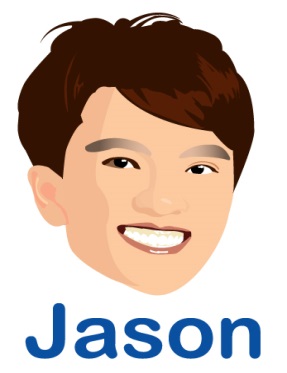 泳池及體適能館專用 編號              使用期限     年    月項  目原本價格優惠價格備註游泳池(離峰)8064每次泳池課程九折優惠九折優惠水中有氧、長期班體適能館(離峰)5040每小時TRX九折優惠九折優惠體態雕塑九折優惠九折優惠飛輪課程九折優惠九折優惠桌球(離峰)5040每小時、每張籃球~全場(離峰)500400每小時、每面籃球~半場(離峰)250200每小時、每面羽球(離峰)200160每小時、每面球類館課程九折優惠九折優惠桌球、籃球、羽球